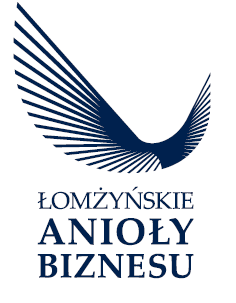         Załącznik nr 1 do regulaminuWniosek o przyznanie nagrodyW kategorii FIRMA ROKUImię i nazwisko osoby zgłaszającej:  Adres e-mail osoby zgłaszającej:  Nazwa firmyAdres firmyCzy firma działa na rynku minimum 5 lat?   Tak   NieCzy pozycja firmy na rynku jest stabilna ?   Tak   NieJeżeli tak, wymagane jest uzasadnienie (np. lider na rynku, dynamicznie się rozwija, ma ugruntowaną pozycję w branży, jest rozpoznawalna lokalnie, regionalnie, w kraju, za granicą, inne) Czy oferowane przez firmę produkty, usługi są innowacyjne ?   Tak   NieJeżeli tak, na czym polega innowacyjność produktów, usług?Czy firma w swojej działalności stosuje innowacyjne/nowoczesne metody zarządzania?   Tak   NieJeżeli tak, jakie to są metody? (np. wynikające z epidemii COVID-19, praca zdalna, hybrydowa, inne)Czy w latach 2020-2021 firma wprowadziła do swego asortymentu produkty, usługi, technologie zapobiegające rozszerzaniu lub łagodzące skutki epidemii COVID - 19?   Tak   NieJeżeli tak, proszę podać przykłady.Czy w swojej działalności firma uwzględnia aspekt ekologiczny?   Tak   NieJeżeli tak wymagane jest uzasadnienie (np. działalność firmy, stosowane rozwiązania, oferowane produkty są przyjazne dla środowiska, wykorzystywana energia pochodzi z odnawialnych źródeł, segregacja i/lub recykling powstających odpadów, inne)Czy firma utrzymuje dobre relacje z lokalnymi przedsiębiorcami,?   Tak   NieJeżeli tak wymagane jest uzasadnienie (np. współpraca w zakresie dostaw produktów czy usług, brak zaległości w rozliczeniach, wspólne inicjatywy itp.)Czy firma utrzymuje dobre relacje z kontrahentami, klientami i grupami interesariuszy?   Tak   NieJeżeli tak wymagane jest uzasadnienie (np. brak zaległości w rozliczeniach z kontrahentami, pozytywne podejście do klientów itp.)Czy firma utrzymuje dobre relacje z pracownikami ?   Tak   NieJeżeli tak wymagane jest uzasadnienie (np. umowa o pracę, godne warunki zatrudnienia, szkolenia dla pracowników, utrzymanie poziomu zatrudnienia w latach 2020-2021 na dotychczasowych warunkach)Inne istotne informacje o firmieUwaga: wymagane jest wypełnienie pól od 1 do 8. W przypadku odpowiedzi twierdzącej wymagane jest uzasadnienie.Oświadczam, że wszystkie dane podane przeze mnie w niniejszym wniosku są prawdziwe oraz zgodne z rzeczywistym stanem rzeczy.Urząd Miejski w Łomży, Starostwo Powiatowe w Łomży, Powiatowy Urząd Pracy w Łomży spełniając obowiązek informacyjny towarzyszący zbieraniu danych osobowych - art. 13 Rozporządzenia Parlamentu Europejskiego i Rady (UE) 2016/679 z 27 kwietnia 2016 r. w sprawie ochrony osób fizycznych w związku z przetwarzaniem danych osobowych i w sprawie swobodnego przepływu takich danych oraz uchylenia dyrektywy 95/46/WE (ogólne rozporządzenie o ochronie danych), informuje że: Administratorem Pani/Pana danych osobowych jest Urząd Miejski w Łomży z siedzibą  Pl. Stary Rynek 14, 18-400 Łomża, e-mail : prezydent@um.lomza.pl, reprezentowany przez Prezydenta Miasta, Starostwo Powiatowe w Łomży oraz Powiatowy Urząd Pracy w Łomży.Dane kontaktowe Inspektora Ochrony Danych Osobowych w  Urzędzie Miejskim w Łomży, email a.kondraciuk@um.lomza.pl tel. 86 215 67 33. Pani/Pana dane osobowe przetwarzane będą w celu udziału w konkursie gospodarczym Łomżyńskie Anioły Biznesu.Administrator danych nie planuje przekazywać danych osobowych  poza Europejski Obszar Gospodarczy, organizacji międzynarodowej, lub do państwa trzeciego. Pani/Pana dane osobowe będą przechowywane przez okres 6 miesięcy do momentu zakończenia konkursu.Posiada Pani/Pan prawo dostępu do treści swoich danych, oraz prawo ich sprostowania, usunięcia, ograniczenia przetwarzania, prawo do przenoszenia danych.Ma Pani/Pan prawo do wniesienia sprzeciwu wobec dalszego przetwarzania, a w przypadku wyrażenia zgody na przetwarzanie danych do jej wycofania. Skorzystanie z prawa cofnięcia zgody nie ma wpływu na przetwarzanie, które miało miejsce do momentu wycofania zgody.Przysługuje Pani/Panu prawo wniesienia skargi do Prezesa Urzędu Ochrony Danych Osobowych, gdy uzna Pani/Pan, iż przetwarzanie danych  osobowych dotyczących Pani/Pana narusza przepisy RODO.Podanie przez Panią/Pana danych osobowych jest dobrowolne, jednakże konsekwencją ich  nie podania będzie brak możliwości zgłoszenia kandydata w konkursie Łomżyńskie Anioły Biznesu.Pani/Pana dane osobowe nie będą przetwarzane w sposób zautomatyzowany i nie będą profilowane.Oświadczam że zapoznałem się z klauzulą informacyjną i jednocześnie wyrażam zgodę, na przetwarzanie moich danych osobowych przez Administratorów wymienionych w pkt 1 w celu udziału w konkursie Łomżyńskie Anioły Biznesu.